
Maple Hills Elementary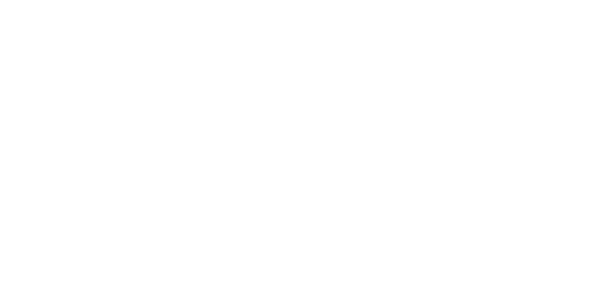 Year AwardedGrants awarded to Maple Hills since 20082019-20Tier One calm down and reset items for every classroom.2019-20Bookmobile for Low Income Students2018-19I am the Innovator- Equity and Opportunity in STEM/CS2018-19Summer Slide: Just Say No!2017-18"I am the Innovator"!  Creating, Innovating and Foundation Building through CS/STEM Explorations.2017-18Peer Helper Program2017-18Summer Slide: Just Say No!2016-17Osmo-Learning 21st Century Style!2016-17Sensory/Movement Library To Support Positive Behavior Interventions2016-17Summer Slide: Just Say No!2015-16Robotics, Coding and Computer Science Exploration:  Bee Bots2014-15Inspiring Writers With Enchanting Mentor Texts2014-15The Temperate Forest Interpretive Trail Classroom2013-14Writing with iPads and Clicker Books2012-13Creating a Numeracy Rich Classroom2010-11Integrating Technology into Literacy2009-10Promoting Literacy Achievement through School-Home Connections2008-09Promoting Literacy Achievement through School-Home Connections2008-09Read at Home Program2007-08Literacy Learning through Computers - School & Home2007-08Strengthening Reading Comprehension through Technology2007-08Visualizing and VerbalizingAnnual Districtwide FundingAcademic Support – homework help for students who need supportBooks for the school librariesCultural Bridges- Supporting relationships between families and the ISDFine Arts program support – SecondaryFood support for hungry studentsGreat Careers Conference – High SchoolHighly Capable Funding – ElementaryImpact Scholarships – High SchoolNurses Fund – Assisting students with necessitiesParentWiser – Support to PTSA Council for parent education speaker seriesProfessional Development for TeachersRobotics club support – SecondaryScience Tech Magnet Support – ElementarySTEM Club support – SecondaryStudent Intervention Services – Support for counselors and social/emotional learningTeacher Grants – Available to all district staffTesting Scholarships – High SchoolTools4School – Backpacks filled with school supplies for students in need